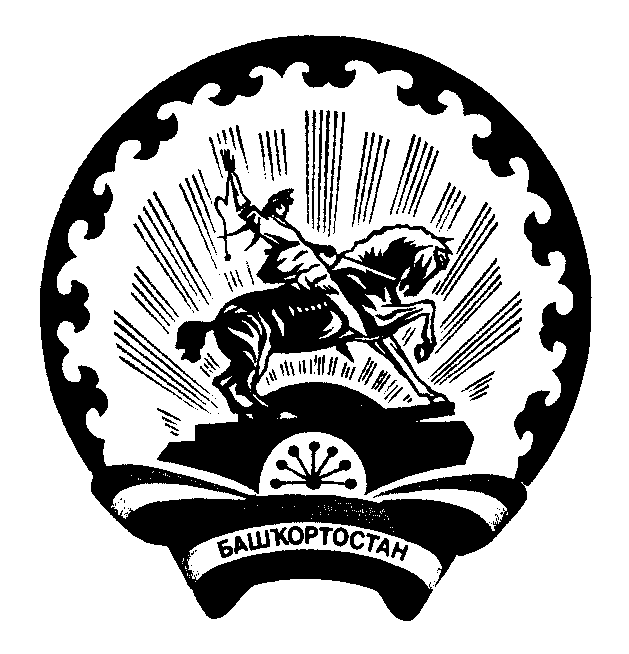 О снятии дисциплинарной ответственности.В связи с добросовестным выполнением служебных обязанностей и качественного обслуживания населения, снять все дисциплинарные ответственности с Зайнишевой Ильнары Наилевны специалиста первой категории в сфере устранения нарушений законодательства о противодействии коррупции и терроризма.  Контроль за исполнением настоящего распоряжения оставляю за собой.Распоряжение вступает в силу со дня подписания.Глава администрации:                                                                   Р.Э.Кадыров